Tuesday 9th February 2021LC: Can I write my own myth?ToolkitWrite your story based on your story-board from yesterday.You are using your ideas to write your story but you are not just copying out the plan.Use the resources in the class file to include: fronted adverbials, conjunctions etc. in your work to make your sentences more interesting.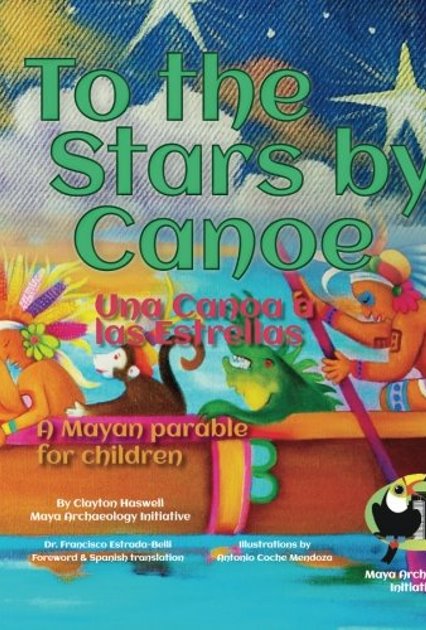 